	Vadovaudamasi Lietuvos Respublikos vietos savivaldos įstatymo 16 straipsnio 2 dalies 26 punktu, 18 straipsnio 1 dalimi, Pagėgių savivaldybei nuosavybės teise priklausančio turto valdymo, naudojimo ir disponavimo juo tvarkos aprašo,  patvirtinto Pagėgių savivaldybės tarybos 2015 m. vasario 10 d. sprendimu Nr. T-27 „Dėl Pagėgių savivaldybei nuosavybės teise priklausančio turto valdymo, naudojimo ir disponavimo juo tvarkos aprašo patvirtinimo“, 16.4, 18.1 papunkčiais ir atsižvelgdama į Kriokiškių kaimo bendruomenės pirmininkės 2019 m. sausio 14 d. prašymą, Pagėgių savivaldybės taryba n u s p r e n d ž i a:	1. Perduoti Pagėgių savivaldybės Kriokiškių kaimo bendruomenei 10 metų pagal panaudos sutartį Pagėgių savivaldybei nuosavybės teise priklausantį turtą − negyvenamąją patalpą, kurios unikalus Nr. 8891-3002-9010:0003, bendras plotas − 72,58 kv. m, esančią pastate, kurio unikalus Nr. 8891-3002-9010, žymėjimas 1A1p, registro Nr. 50/143859, inventorinės bylos Nr. 63/4779, kadastro duomenų fiksavimo data 2011-11-08, adresu: Pajūrio g. 5-2, Kriokiškių k., Vilkyškių sen., Pagėgių sav., bendruomenės įstatuose numatytai veiklai vykdyti.	2. Įpareigoti Pagėgių savivaldybės Johaneso Bobrovskio gimnazijos direktorę Rimą Auštrienę pasirašyti panaudos sutartį bei perdavimo − priėmimo aktą su panaudos gavėju.	3.  Sprendimą paskelbti Pagėgių savivaldybės interneto svetainėje www.pagegiai.lt.            Šis sprendimas gali būti skundžiamas Regionų apygardos administracinio teismo Klaipėdos rūmams (Galinio Pylimo g. 9, 91230 Klaipėda) Lietuvos Respublikos administracinių bylų teisenos įstatymo nustatyta tvarka per 1 (vieną) mėnesį nuo sprendimo paskelbimo dienos.SUDERINTA:L.e. administracijos direktoriaus pareigas                                                          Alvidas Einikis         Dokumentų valdymo ir teisės skyriaus vyriausiasis specialistas                       Valdas VytuvisCivilinės metrikacijos ir viešosios tvarkos skyriaus vyriausioji specialistė − kalbos ir archyvo tvarkytoja                                        Laimutė Mickevičienė  Parengė Laimutė Šegždienė,Turto ir ūkio skyriaus vedėjo pavaduotoja        Pagėgių savivaldybės tarybosveiklos reglamento2 priedas SPRENDIMO PROJEKTO „dėl PATALPŲ PERDAVIMO PAGAL PANAUDOS SUTARTĮ PAGĖGIŲ SAVIVALDYBĖS KRIOKIŠKIŲ KAIMO BENDRUOMENEI“AIŠKINAMASIS RAŠTAS                                                                                          2019-01-15       1. Parengto projekto tikslai ir uždaviniai: perduoti Pagėgių savivaldybės Kriokiškių kaimo bendruomenei, 10 metų laikotarpiui, bendruomenės įstatuose numatytai veiklai vykdyti,  patalpą, esančią Pajūrio g. 5-2, Kriokiškių k., Vilkyškių sen., Pagėgių sav.       2. Kaip šiuo metu yra sureguliuoti projekte aptarti klausimai:  sprendimo projektas paruoštas atsižvelgiant į Kriokiškių kaimo bendruomenės pirmininkės 2019 m. sausio 14 d. prašymą. Šia patalpa Kriokiškių kaimo bendruomenė naudojasi nuo 2004-01-04.      3. Kokių teigiamų rezultatų laukiama: teikiama nauda visuomenei ar jos daliai kultūros ir sporto srityje.       4. Galimos neigiamos priimto projekto pasekmės ir kokių priemonių reikėtų imtis, kad tokiųpasekmių būtų išvengta:  priėmus sprendimą neigiamų pasekmių nenumatoma.     5. Kokius galiojančius aktus (tarybos, mero, savivaldybės administracijos direktoriaus)reikėtų pakeisti ir panaikinti, priėmus sprendimą pagal teikiamą projektą.            6. Jeigu priimtam sprendimui reikės kito tarybos sprendimo, mero potvarkio ar administracijos direktoriaus įsakymo, kas ir kada juos turėtų parengti: Pagėgių savivaldybės administracijos Turto ir ūkio skyrius.    7. Ar reikalinga atlikti sprendimo projekto antikorupcinį vertinimą: nereikalinga.    8. Sprendimo vykdytojai ir įvykdymo terminai, lėšų, reikalingų sprendimui įgyvendinti, poreikis (jeigu tai numatoma – derinti su Finansų skyriumi): Papildomų lėšų sprendimui įgyvendinti nereikės.    9. Projekto rengimo metu gauti specialistų vertinimai ir išvados, ekonominiai apskaičiavimai (sąmatos)  ir konkretūs finansavimo šaltiniai: nėra.    10. Projekto rengėjas ar rengėjų grupė. Turto ir ūkio skyriaus vedėjo pavaduotoja Laimutė Šegždienė, tel. 8 441 70410.  11. Kiti, rengėjo nuomone,  reikalingi pagrindimai ir paaiškinimai: projektas Pagėgių savivaldybei nuosavybės teise priklausančio turto valdymo, naudojimo ir disponavimo juo tvarkos aprašu, patvirtintu Pagėgių savivaldybės tarybos 2015 m. vasario 10 d. sprendimu Nr. T-27. Turto ir ūkio skyriaus vedėjo pavaduotoja                                                         Laimutė Šegždienė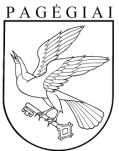 Pagėgių savivaldybės tarybasprendimasdėl PATALPŲ perdavimo PAGAL panaudos sutartį pagėgių savivaldybės kriokiškių kaimo bendruomenei2019 m. sausio 17 d. Nr. T1-12Pagėgiai